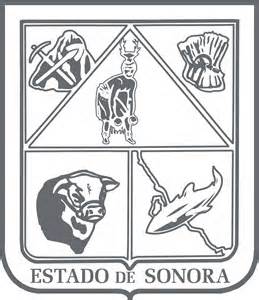                  GOBIERNO DEL ESTADO DE SONORA          	      05-DDO-P02-F01/REV.00            DESCRIPCIÓN DE PUESTO											ID: AC-013OBJETIVORESPONSABILIDADES
RELACIONES
MEDIDORES DE EFICIENCIADATOS GENERALES DEL PERFILGrado de estudios	Grado de estudios requerido y deseable.	Requerido:  	Deseable:   ¿El puesto requiere alguna especialización académica?		Carrera:	 Ingeniería en Acuacultura, Pesquerías, Biología Marina, Oceanología	Área:	 Acuacultura¿El puesto requiere experiencia laboral?La experiencia laboral requerida.1 año en manejo de personal1 año en elaboración de proyectos1 año en manejo y cultivo de especies acuícolas¿La ejecución del puesto requiere del conocimiento del inglés o algún otro idioma?Grado de dominio del idioma inglés¿La ejecución del puesto requiere del conocimiento de manejo de computadora?Nivel de conocimientos de computación.¿Qué nivel de habilidad de trato con personas requiere el puesto?Habilidad de trato con personas.¿Cuál es el nivel de la responsabilidad gerencial necesaria?Nivel de responsabilidad gerencial¿Cuál es el resultado esencial del puesto?El resultado esencial del puesto y el resultado secundario más importante.En primer lugar: 
En segundo lugar:  En relación al servicio a la comunidad y a los objetivos sociales y políticos del Gobierno del Estado, su puesto:Orientación del puesto.Manejo de personal requeridoNúmero de personas a cargo del titular del puestoRecursos financieros a su cargo(M = 000; MM = 000,000 de pesos anuales)¿Si maneja recursos financieros, su responsabilidad sobre ellos es?Tipo de responsabilidad sobre los recursos financieros que maneja.Tipo de Análisis PredominanteMarco de actuación y supervisión recibidaDATOS DE APROBACIÓNInformación provista por:                                                      Información aprobada por:DATOS GENERALESDATOS GENERALESDATOS GENERALESDATOS GENERALESTítulo actual del puesto funcional:Jefe de Departamento de Control y SeguimientoDependencia/Entidad:Instituto de Acuacultura del Estado de Sonora     Área de adscripción:Dirección TécnicaReporta a:Director TécnicoPuestos que le reportan:NingunoElaborar proyectos de investigación acuícola de interés para el desarrollo de la acuacultura estatal, y proponerlos a la Dirección Técnica  para su financiamiento.Efectuar asociación directa con la iniciativa privada, grupos sociales o instituciones para efecto de transferencia biotecnológica, a través de asistencia técnica y el aprovechamiento de los productos biológicos y servicios que el Instituto genera.Coordinar junto con la Subdirección de Planeación y Desarrollo el seguimiento a los proyectos de investigación acuícola comprometidos con otras instituciones.Elaborar en coordinación con la Unidad de Asesoría Jurídica convenios de participación con el sector privado y social, así como instancias académicas y de investigación para el desarrollo de la acuacultura.Dar seguimiento técnico a los proyectos de evaluación biotecnológica del Instituto.Coordinar de manera conjunta con el Departamento de Planeación y Proyectos la elaboración de estudios técnicos de impacto ambiental en la actividad acuícola.Realizar la evaluación técnica de proyectos acuícolas para informar a la Dirección Técnica.Planear, programar y supervisar  proyectos de desarrollo biotecnológico que se realicen en los centros de producción del IAES.Dar seguimiento a las actividades técnicas comprometidas bajo convenio con otras instancias en relación con el tema acuícola y de ordenamiento costero.Manejar directamente o en participación, módulos de cultivo comercial piloto para la búsqueda de nuevas modalidades acuícolas y/o la optimización de la existente.Proponer y acordar con la Dirección Técnica, alternativas de estrategias productivas para el Instituto.Proponer y acordar ante la Dirección Técnica alternativas de resolución de problemas operativos y administrativos.Desarrollar todas aquellas funciones inherentes al área de su competencia.Internas:Internas:a) Dirección Generalb) Dirección  de Promoción y Capacitación c) Dirección de Administración y Finanzasd) Enlace en la Coordinación de los Centros de ProducciónExternas:Externas:a) Instituciones  de investigaciónb) Instituciones educativasc) Dependencias oficiales relacionadas con la pesca y acuaculturad) Organizaciones no gubernamentales relacionadas con pesqueríase) Productoresf) Sector socialNúmero de proyectos de investigación acuícolas realizados / número de proyectos propuestos.Cantidad de proyectos coordinados en tiempo y forma / comprometidos.Cantidad de convenios de participación con el sector privado elaborados en tiempo y forma / solicitados.Número de proyectos de evaluación biotecnológica en acuacultura con seguimiento técnico realizado / programados.Número de estudios técnicos de impacto ambiental en la actividad acuícola realizados / solicitados.Número de evaluación técnica de proyectos acuícolas realizadas / programadas.Cantidad de seguimientos de las actividades técnicas comprometidas bajo convenio con otras instancias en relación con el tema acuícola, pesquero y de ordenamiento costero realizadas / programadas.Sexo:Estado Civil:Edad:Entre 25 a 60 años. Nombre:Biol. Leonardo Varela Espinosa Nombre:M. en C. Denisse Alejandra Trujillo Villalba    Cargo:Jefe de Departamento de Control y Seguimiento    Cargo:Director Técnico